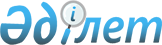 Об утверждении Положения о прохождении службы в органах прокуратуры, о классных чинах и воинских званиях работников прокуратуры Республики Казахстан
					
			Утративший силу
			
			
		
					Постановление Президиума Верховного Совета Республики Казахстан от 6 июля 1992 года. Утратило силу Законом Республики Казахстан от 4 мая 2008 года N 29-IV.



      


Сноска. Постановление Президиума Верховного Совета Республики Казахстан от 6 июля 1992 года утратило силу Законом РК от 04.05.2008 


 N 29-IV 


 (порядок введения в действие см. 


 ст.2 


) 



      В соответствии с Законом Республики Казахстан "О Прокуратуре Республики Казахстан" и постановлением Верховного Совета Республики Казахстан от 17 января 1992 года о введении в действие названного Закона, Президиум Верховного Совета Республики Казахстан постановляет: 



      1. Утвердить Положение о прохождении службы в органах прокуратуры, о классных чинах и воинских званиях работников прокуратуры Республики Казахстан и ввести его в действие с 1 июля 1992 года. 



      2. Считать действительными классные чины и воинские звания, ранее присвоенные прокурорско-следственным работникам, а также награждение их нагрудным знаком "Почетный работник прокуратуры СССР". 



      3. Выплату расходов, связанных с введением настоящего Положения, производить в 1992 году в пределах ассигнований, утвержденных на содержание органов прокуратуры. 

      

Председатель Верховного Совета




      Республики Казахстан


Утверждено



Постановлением Президиума



Верховного Совета Республики Казахстан



от 6 июля 1992 года




 


Положение






о прохождении службы в органах прокуратуры






Республики Казахстан, о классных чинах и






воинских званиях работников прокуратуры



 



      Положение принято на основании Закона "О Прокуратуре Республики Казахстан" и определяет порядок прохождения службы в органах прокуратуры прокурорско-следственными работниками, сотрудниками научных учреждений и учебных заведений органов прокуратуры, а также специалистами, имеющими классные чины или воинские звания.<*> 



      


Сноска. В дальнейшем прокурорско-следственные работники. 






 



Глава 1. Порядок приема на службу





 



      Статья 1. На службу в органы прокуратуры принимаются на добровольной основе граждане Республики Казахстан (в военные прокуратуры - граждане призванные на действительную военную службу в порядке, установленном законодательством), имеющие высшее юридическое образование, обладающие необходимыми деловыми и морально-нравственными качествами, способные по состоянию здоровья выполнять возложенные на них обязанности. 



      В порядке исключения с разрешения Генерального прокурора Республики Казахстан стажерами могут приниматься лица, обучающиеся в юридических вузах на последнем курсе. 




      Статья 2. В целях установления профессиональной пригодности, деловых и морально-нравственных качеств, способности по состоянию здоровья выполнять возлагаемые обязанности, в отношении принимаемых на службу в органы прокуратуры лиц проводится предварительная проверка о наличии судимости, данных о личном поведении и состоянии здоровья. По результатам проверки составляется заключение о пригодности кандидата для работы в органах прокуратуры. Решение об отказе в приеме на службу в органы прокуратуры может быть обжаловано Генеральному прокурору. 




      Статья 3. Лица, впервые назначаемые на прокурорско-следственные должности, принимают Присягу (приложение N 1). 




      Статья 4. О назначении лиц на должности прокуроров районов, городов и областей публикуются сообщения в печати. 




      Статья 5. Принятому на службу в органы прокуратуры работнику выдается удостоверение установленного образца с указанием чина или воинского звания, фамилии, имени, отчества (полностью), занимаемой должности, вида допуска к секретным документам, права ношения огнестрельного оружия и других специальных средств, а также вкладыш к нему с изложением прав прокурорско-следственных работников. К удостоверению прикрепляется фотография работника в служебной форме. Сведения в удостоверении скрепляются подписью прокурора и гербовой печатью. 




      Статья 6. Прокурорско-следственным работникам присваиваются классные чины или воинские звания в зависимости от занимаемой должности и стажа работы, выдается бесплатно форменное обмундирование установленного образца. 



      Статья 7. Служебные обязанности и права прокурорско-следственных работников определяются Законом "О Прокуратуре Республики Казахстан", настоящим Положением и требованиями присяги. 




 



Глава II. Аттестация





 



      Статья 8. В соответствии со ст. 58 Закона "О Прокуратуре Республики Казахстан" в целях обеспечения качественного подбора, расстановки и воспитания кадров, оценки их профессионального уровня проводится аттестация прокурорско-следственных работников. При этом прокуроры и следователи подлежат аттестации один раз в пять лет. 



      Статья 9. Аттестацию кадров осуществляют Высшая аттестационная комиссия Генеральной прокуратуры и аттестационные комиссии прокуратур областей и приравненных к ним прокуратур. 



      Высшая аттестационная комиссия рассматривает аттестации прокурорско-следственных работников назначаемых и утверждаемых Генеральным прокурором. 



      Статья 10. Порядок и сроки аттестации устанавливаются Генеральным прокурором. 




 



Глава III. Обязанности, права, ответственность,




меры поощрения





 



      Статья 11. Работники органов прокуратуры обязаны соблюдать Закон "О Прокуратуре Республики Казахстан", настоящее Положение, Присягу, приказы, указания и инструкции Генерального прокурора, распоряжения непосредственных и вышестоящих руководителей. 




      Статья 12. В целях обеспечения личной безопасности в связи с исполнением служебных обязанностей и для пресечения преступных действий прокуроры и следователи вправе иметь, носить и применять в установленном законодательством порядке табельное оружие и другие специальные средства. 



      Порядок выдачи оружия и других специальных средств определяет Генеральный прокурор. 




      Статья 13. Права и обязанности офицеров военной прокуратуры, вытекающие из условий воинской службы, определяются законодательством. 




      Статья 14. На прокурорско-следственных работников распространяются установленные законодательством гарантии и компенсации, связанные с лечением, переподготовкой и повышением квалификации, освобождением от работы в связи с избранием на выборные должности, с переводом и переездом в другую местность, выездом в служебные командировки и другие. 




      Статья 15. При нахождении в служебных командировках прокуроры и следственные работники имеют право на внеочередное предоставление мест в гостинице. 




      Статья 16. При нарушении работником служебных обязанностей либо совершении других проступков, дискредитирующих органы прокуратуры, он несет в установленном порядке дисциплинарную, материальную и уголовную ответственность. 




      О каждом случае дисциплинарного проступка со стороны подчиненного работника их непосредственный руководитель обязан незамедлительно доложить вышестоящему руководителю, обладающему правом наложения дисциплинарного взыскания. 




      Налагать дисциплинарные взыскания вправе прокурор, полномочный принять на службу данного работника. Генеральный прокурор - в отношении любого работника.




      Статья 17. Дисциплинарные взыскания налагаются на неисполнение или ненадлежащее исполнение по вине работника возложенных на него служебных обязанностей, совершение административного или иного порочащего проступка.




      Статья 18. Виды дисциплинарных взысканий:



      1. Замечание



      2. Выговор



      3. Строгий выговор



      4. Предупреждение о неполном служебном соответствии.



      5. Понижение в должности, классном чине или воинском звании.



      6. Увольнение из органов прокуратуры.



      7. Увольнение с лишением классного чина.




      Статья 19. Генеральный прокурор пользуется правом наложения дисциплинарных взысканий в полном объеме, за исключением понижения в классном чине (воинском звании) лиц, которым классные чины или воинские звания присвоены Президентом Республики Казахстан. 



      Прокуроры областей и приравненные к ним прокуроры пользуются правом наложения дисциплинарных взысканий в отношении лиц, назначаемых ими, в полном объеме, за исключением понижения в классном чине (воинском звании). 




      Статья 20. Если по степени тяжести проступка необходимо применить меры дисциплинарного взыскания за пределами прав, предоставленных данному прокурору, он входит с представлением к вышестоящему прокурору. 




      Статья 21. Дисциплинарное взыскание налагается не позднее одного месяца со дня обнаружения проступка, не считая времени болезни работника и нахождения его в отпуске. 



      Дисциплинарное взыскание не может быть наложено по истечении шести месяцев со дня совершения проступка. 



      Обжалование не приостанавливает исполнение наложенного дисциплинарного взыскания. 




      Статья 22. В нетерпящих отлагательства случаях работник, совершивший проступок, может быть временно отстранен от исполнения служебных обязанностей с сохранением заработной платы. 




      Статья 23. Приказ о наложении дисциплинарного взыскания может быть обжалован Генеральному прокурору. Обжалование не приостанавливает исполнения наложенного дисциплинарного взыскания. 




      Статья 24. Прокурорско-следственные работники поощряются за примерное исполнение служебного долга и иные отличия по службе. 




      Статья 25. Мерами поощрения являются: 



      1. Благодарность 



      2. Денежная премия в размере до месячного оклада. 



      3. Подарок за отличие в службе стоимостью до двух окладов. 



      4. Повышение в классном чине или воинском звании. 



      5. Награждение нагрудным знаком "Почетный работник Прокуратуры Республики Казахстан" 



      За особые заслуги работники прокуратуры могут быть представлены к присвоению почетного звания "Заслуженный юрист Республики Казахстан" и иным наградам.



      Положение о нагрудном знаке "Почетный работник Прокуратуры Республики Казахстан" и порядке награждения им определяется Генеральным прокурором.




 

Глава IV. О классных чинах, воинских




званиях и форменной одежде


     Статья 26. Работникам органов прокуратуры присваиваются классные чины и воинские звания:



     - Государственный советник юстиции высшего класса;



     - Государственный советник юстиции 1 класса;



     - Государственный советник юстиции 2 класса;



     - генерал-лейтенант юстиции;



     - Государственный советник юстиции 3 класса;



     - генерал-майор юстиции;



     - Старший советник юстиции, полковник юстиции;



     - Советник юстиции, подполковник юстиции;



     - Младший советник юстиции, майор юстиции;



     - Юрист 1 класса, капитан юстиции;



     - Юрист 2 класса, старший лейтенант юстиции;



     - Юрист 3 класса, лейтенант юстиции;



     - Младший юрист, прапорщик, мичман.




     Статья 27. Присвоение классного чина или воинского звания производится последовательно при положительной характеристике, в соответствии с занимаемой должностью, стажем работы и выслугой лет в предыдущем классном чине или воинском звании.




     Статья 28. Работникам органов прокуратуры могут быть присвоены соответствующие должности классные чины или воинские звания:

- Государственный советник         Генеральный прокурор



  юстиции высшего класса           Республики Казахстан

- Государственный советник         Первый заместитель



  юстиции 1 класса                 Генерального прокурора

- Государственный советник         Заместители Генерального



  юстиции 2 класса,                прокурора Республики



  генерал-лейтенант юстиции        

- Государственный советник         Прокуроры областей и



  юстиции 3 класса,                приравненные к ним



  генерал-майор                    прокуроры

- Старший советник юстиции,     1. Начальники управлений,



  полковник юстиции                отделов Генеральной



                                   прокуратуры и их заместители.

                                2. Старшие помощники и



                                   помощники Генерального



                                   прокурора.

                                3. Прокуроры-криминалисты



                                   Генеральной прокуратуры,



                                   старшие следователи и



                                   следователи по особо



                                   важным делам при Генеральном



                                   прокуроре.

                                4. Заместители, старшие



                                   помощники военного прокурора



                                   Республики, начальники отделов,



                                   следователи по особо важным



                                   делам Управления военных



                                   прокуратур, военные прокуроры



                                   гарнизонов со штатом не менее



                                   8 офицеров, объединений.

                                5. Руководители научных учреждений



                                   и учебных заведений Генеральной



                                   прокуратуры и их заместители.

                                6. Заместители прокуроров областей



                                   и приравненных к ним прокуроров.

                                7. Прокуроры городов-областных



                                   центров.

- Советник юстиции,             1. Старшие прокуроры и прокуроры



  подполковник юстиции             управлений и отделов Генеральной



                                   прокуратуры.

                                2. Военные прокуроры отделов



                                   Управления военных прокуратур,



                                   помощники Военного прокурора



                                   Республики, военные прокуроры



                                   гарнизонов со штатом менее



                                   8 офицеров, заместители военных



                                   прокуроров гарнизонов со штатом



                                   не менее 8 офицеров и



                                   объединений, начальники отделов



                                   крупных прокуратур.

                                3. Начальники управлений и отделов



                                   прокуратур областей и 



                                   приравненных к ним прокуратур,



                                   их заместители.

                                4. Старшие помощники и помощники



                                   военных прокуроров и объединений,



                                   старшие следователи военных



                                   прокуратур гарнизонов и 



                                   объединений.

                                5. Старшие преподаватели учебных



                                   заведений Генеральной 



                                   прокуратуры.

 



- Юрист 1 класса, капитан          Преподаватели учебных



  юстиции                          заведений Генеральной 

- Юрист 2 класса, старший          прокуратуры, старшие помощники



  лейтенант юстиции                и помощники прокуроров городов,

- Юрист 3 класса, лейтенант        районов и приравненных к ним



  юстиции                          прокуроров, следователи военных



                                   прокуратур гарнизонов и 



                                   объединений.

- Младший юрист, прапорщик,        Стажеры, специалисты и



  мичман                           служащие, прошедшие аттестацию



                                   по должности.




     Статья 29. Сроки пребывания в классном чине или воинском звании:



- юрист 3 класса, лейтенант юстиции - 2 года или 1 год, если срок обучения 5 лет;



- юрист 2 класса, старший лейтенант юстиции - 3 года;



- юрист 1 класса, капитан юстиции - 3 года;



- младший советник юстиции, майор юстиции - 4 года;



- советник юстиции, подполковник юстиции - 5 лет;



- сроки пребывания в классных чинах и воинских званиях старшего советника юстиции, полковника юстиции и выше не устанавливаются. 




      Статья 30. Классные чины Государственного советника юстиции высшего класса, Государственных советников юстиции 1, 2 и 3 классов, воинские звания генералов юстиции присваиваются в соответствии с Конституцией Республики Казахстан Президентом Республики Казахстан. 




      Первый классный чин и первое воинское звание присваиваются Генеральным прокурором. 



      К присвоению первого классного чина и воинского звания представляются при положительной характеристике работники, имеющие высшее юридическое образование и соответствующие по деловым качествам, состоянию здоровья занимаемой должности. 




      Последующие классные чины (юрист 2 и 1 классов), воинские звания (старший лейтенант юстиции и капитан юстиции) могут быть присвоены прокурорами областей, приравненными к ним прокурорами, Военным прокурором Республики Казахстан. 




      Присвоение классных чинов (младшего советника юстиции, советника юстиции и старшего советника юстиции), воинских званий (майора юстиции, подполковника юстиции и полковника юстиции) производится Генеральным прокурором. 




      Статья 31. Очередной классный чин или воинское звание присваиваются с учетом занимаемой должности, времени выслуги в прежнем классном чине или воинском звании, характеристики работника, решения аттестационной комиссии. 




      Статья 32. Работникам, перешедшим на службу в органы прокуратуры из других правоохранительных органов и ведомств, классные чины или воинские звания присваиваются с учетом занимаемой должности, знаний, стажа и опыта работы по специальности. 




      Статья 33. Генеральному прокурору предоставляется право за примерное исполнение служебного долга и достигнутые успехи в работе по укреплению законности и правопорядка, борьбе с правонарушениями: 



      а) присваивать работникам очередные классные чины или воинские звания до истечения установленного срока; 



      б) при выдвижении на высшую должность присваивать классный чин или воинское звание (до старшего советника юстиции или полковника юстиции включительно) досрочно по истечении как правило, не менее половины установленного срока выслуги в предыдущем классном чине или воинском звании. 




      Статья 34. Присвоению внеочередных классных чинов и воинских званий в порядке поощрения за период прохождения службы в органах прокуратуры может производиться Генеральным прокурором не более двух раз. 




      Статья 35. Порядок представления работников органов прокуратуры к присвоению классных чинов и воинских званий определяется Генеральным прокурором. 




      Статья 36. Работники органов прокуратуры, которым присвоены классные чины, состоят в них пожизненно. 



      Лишение классного чина или воинского звания может иметь место при увольнении работника из органов прокуратуры за порочащие поступки. В случаях совершения работниками органов прокуратуры грубых нарушений служебного долга или недостойного поведения он может быть понижен в чине или звании. 



      Понижение в классном чине или воинском звании, а также лишение классного чина или воинского звания государственных советников юстиции и генералов юстиции производится Президентом Республики Казахстан по представлению Генерального прокурора, а в отношении других должностных лиц - Генеральным прокурором. 




      Статья 37. Работникам органов прокуратуры, имеющим классные чины, устанавливаются доплаты к должностным окладам согласно приложению N 2. Доплаты за воинские звания прокурорско-следственным работникам производятся как и военнослужащим Вооруженных Сил. 




      Статья 38. Работники органов прокуратуры, имеющие классные чины или воинские звания, при исполнении служебных обязанностей должны находиться в форменной одежде с установленными знаками различия. Описание форменной одежды, правила ее выдачи и ношения определяются инструкцией (приложение N 3). Правила ношения военной форменной одежды определяются законодательством о военнослужащих.




 

Глава V. Оплата труда, порядок выплаты процентных




надбавок за выслугу лет к должностным




окладам работников, имеющих классные




чины





     Статья 39. Заработная плата прокурорско-следственным работникам устанавливается с учетом занимаемой должности, классного чина или воинского звания, квалификации, выслуги лет и с учетом вклада каждого работника.




     Статья 40. Надбавки к должностным окладам за выслугу лет выплачиваются работникам органов прокуратуры, имеющим классные чины, в зависимости от стажа работы в органах прокуратуры ежемесячно в следующих размерах:

     При непрерывном стаже работы    Размер надбавок в процентах



     в органах прокуратуры           к месячному должностному



                                     окладу

     от 2 до 5 лет                           5%

     от 5 до 10 лет                         10%

     от 10 до 15 лет                        15%

     от 15 до 20 лет                        20%

     от 20 до 25 лет                        25%

     от 25 до 30 лет                        30%

     от 30 лет и выше                       40%




      Статья 41. В выслугу лет, дающую право на получение процентной надбавки к должностному окладу, засчитывается: 



      а) время службы в органах прокуратуры со дня назначения на должность, предусматривающую присвоение классного чина; 



      б) время службы в составе Вооруженных Сил, в органах внутренних дел и государственной (национальной) безопасности на должностях следователей при условии, если работник не был уволен со службы по отрицательным мотивам и за нарушение обязанностей по службе; 



      в) время работы в качестве судьи, если работник не был досрочно отозван или освобожден (отстранен) от должности судьи за нарушение служебных обязанностей и по другим отрицательным мотивам; 



      г) время работы в органах государственной власти и управления, если до перевода в эти органы работник имел классный чин и в прокуратуру вновь принят в порядке перевода; 



      д) время работы в органах прокуратуры в качестве специалистов, если работник с получением высшего юридического образования был переведен на должности, предусматривающие присвоение классного чина; 



      е) время отпуска по уходу за ребенком. 




      Статья 42. В случаях, если работник увольнялся из органов прокуратуры по отрицательным мотивам, а выслугу лет засчитывается стаж работы со дня последнего приема в органы прокуратуры. 




      Статья 43. Процентная надбавка к должностному окладу за выслугу лет начисляется, исходя из должностного оклада работника и доплаты за классный чин и учитывается при исчислении среднего заработка. 




      Статья 44. Стаж работы для выплаты процентных надбавок за выслугу лет определяется комиссиями, состав которых утверждается руководителями прокуратуры. 



      Этим же комиссиям предоставляется право решать спорные вопросы по установлению стажа для выплаты надбавок за выслугу лет. 



      Заключение комиссии об установлении стажа работы оформляется письменно по специальной форме. 




      Статья 45. Жалобы на решения комиссий по установлению трудового стажа прокуратур областей и приравненных к ним прокуратур рассматриваются комиссией Генеральной прокуратуры, решение которой является окончательным.

 



Глава VI. Материальное и социальное обеспечение





 



      Статья 46. Материальное и социальное обеспечение работников органов прокуратуры определяется ст. 61 Закона "О Прокуратуре Республики Казахстан". 




      Статья 47. Прокурорско-следственным работникам ежегодно предоставляются оплачиваемые отпуска в количестве 30 рабочих дней с оплатой стоимости проезда к месту отдыха и обратно. 



      По желанию лиц, не использовавших это право в текущем году, оно может быть использовано в следующем году для провоза к месту отдыха и обратно одного члена семьи.<*> 



      


Сноска. Указом Президента Республики Казахстан от 12 апреля 1994 г. N 1652 действие ст.47 приостановлено до 1 апреля 1994 г. 






      Действие ст.47 возобновлено Законом Республики Казахстан от 14 июля 1994 г.


 




      Статья 48. Отпуск может быть увеличен руководителями прокуратур в зависимости от выслуги лет: 



      а) при выслуге от 10 до 15 лет - до 35 суток; 



      б) при выслуге от 15 до 20 лет - до 40 суток; 



      в) при выслуге от 20 и более лет - до 45 суток. 



      По решению Генерального прокурора в исключительных случаях могут предоставляться очередные отпуска продолжительностью до 45 суток следователям, нуждающимся в удлиненном отдыхе в связи с особо сложными условиями службы или при чрезвычайных обстоятельствах. 




      Статья 49. Прокурорско-следственному работнику при уходе в очередной трудовой отпуск выдается (не более одного раза в календарном году) материальная помощь в размере не менее двух месячных окладов. 




      Статья 50. Прокурорско-следственным работникам, переведенным по службе из одного региона в другой, расходы по переезду оплачиваются в полном объеме, включая членов семьи. 




      Статья 51. Прокурорско-следственные работники ежемесячно получают продовольственные пайки либо взамен их денежную компенсацию по нормам и в размере, установленном для военнослужащих.<*> 



      


Сноска. Указом Президента Республики Казахстан от 12 апреля 1994 г. N 1652 действие ст.51 приостановлено до 1 апреля 1997 г.


 



      


Действие ст.51 возобновлено Законом Республики Казахстан от 14 июля 1994 г


. 




 



Глава VII. Порядок увольнения в запас или




отставку офицеров военных прокуратур 





 



      Статья 52. Лица офицерского состава, достигшие установленного предельного возраста, состоящие на действительной военной службе, подлежат увольнению в запас Вооруженных Сил или в отставку. При необходимости отдельные из них могут быть оставлены на действительной военной службе на срок до пяти лет в следующем порядке: 



      - до подполковника юстиции включительно - решением Военного прокурора Республики Казахстан; 



      - полковник юстиции, генерал-майор юстиции и генерал-лейтенант юстиции - решением Генерального прокурора Республики Казахстан. 



      По истечении указанного пятилетнего срока лица офицерского состава в случаях особой необходимости могут быть оставлены на действительной военной службе еще на срок до пяти лет решением Генерального прокурора Республики Казахстан. 



      Лица офицерского состава военных прокуратур, оставленные на военной службе сверх предельного возраста, состоящие на действительной военной службе, могут быть уволены до истечения срока, до которого они были оставлены на службе. 




      Статья 53. Увольнение офицеров военных прокуратур с действительной военной службы в запас или в отставку производится Министром обороны Республики Казахстан по представлению Генерального прокурора Республики Казахстан в соответствии с действующим военным законодательством.

Приложение N 1



к Постановлению Президиума



Верховного Совета Республики



Казахстан от 6 июля 1992 года




 

Присяга




прокурора, следователя


      Я, гражданин Республики Казахстан, вступая в ряды работников прокуратуры, торжественно обязуюсь:



      - быть преданным народу Республики Казахстан;



      - соблюдать Конституцию Республики Казахстан, законы Республики Казахстан, не допуская малейшего от них отступления; 



      - бороться с любыми нарушениями закона, от кого бы эти нарушения ни исходили, добиваться эффективности прокурорского надзора, укреплять правопорядок; 



      - защищать права и законные интересы граждан, решительно преодолевать местничество и ведомственные влияния; 



      - внимательно относиться к предложениям, заявлениям и жалобам граждан, быть объективным и справедливым при решении судеб людей; 



      - не допускать разглашения государственной, служебной и иной охраняемой законом, тайны; 



      - совершенствовать свое профессиональное мастерство, дорожить честью прокурорского работника, быть неподкупным, беречь и приумножать лучшие традиции прокуратуры;



      - помнить, что всякое допущенное мною нарушение законности, служебной дисциплины, недостойное поведение подрывают авторитет прокуратуры, наносят ущерб интересам государства.



      Сознаю, что нарушение этой моей присяги несовместимо с высоким званием работника прокуратуры.

______________________________________     подпись



     (фамилия, имя, отчество)

"____"_______________199___г.

Приложение N 2



к Постановлению Президиума



Верховного Совета Республики Казахстан



от 6 июля 1992 года




 

Размер доплат




к должностным окладам работников органов




прокуратуры Республики Казахстан за классные чины


Приложение N 3



к Постановлению Президиума



Верховного Совета Республики Казахстан



от 6 июля 1992 года




 

Инструкция




о форменной одежде и знаках различия




для работников прокуратуры


     I. О форменной одежде:

 



      1. В соответствии со ст.61 Закона "О Прокуратуре Республики Казахстан" лица, которым присвоены классные чины, и состоящие на службе в органах прокуратуры, обеспечиваются бесплатным форменным обмундированием установленного образца, утвержденного настоящим Положением. 



      2. Право обеспечения форменной одеждой сохраняется также и за государственными советниками юстиции 3, 2 и 1 классов, генералами военных прокуратур, уволенными со службы в связи с уходом на пенсию. 



      3. Порядок выдачи и ношения форменной одежды определяется приказом Генерального прокурора Республики Казахстан. 




 



      II. Виды форменной одежды и норма выдачи: 



      1. Форменная одежда является обязательной и повседневной для прокурорско-следственных работников при исполнении ими служебных обязанностей, разделяется на зимнюю и летнюю. 



      2. В состав зимней одежды входят: зимнее пальто, плащ, сапоги, головной убор (папаха, шапка зимняя), кашне, перчатки, которые выдаются один раз в четыре года в готовом виде фабричного пошива в соответствии с размерами одежды работника, либо в виде тканей на пошив. 



      3. В состав летней одежды входят: китель с брюками, куртка с брюками (для женщин китель и куртка с юбкой), две рубашки, галстук, фуражка (для женщин берет), туфли, выдаются ежегодно в готовом виде фабричного пошива, либо в виде тканей с оплатой за пошив одежды работника. 




 



      III. Описание форменной одежды: 



      Пальто зимнее 



      Пальто двухбортное, прилегающее, на ватине, застегивается на шесть форменных позолоченных пуговиц с Гербом Республики Казахстан. Рукава двухшовные со шлицами, на шлицах по две позолоченных пуговицы. 



      Для лиц, имеющих классные чины высшего состава, пальто изготавливается из драпа серого цвета, для старшего и среднего состава - из драпа темно-синего цвета. 



      Зимняя обувь 



      Сапоги черные из кожи с мехом, с коротким голенищем для мужчин и высоким для женщин. Голенища с застежкой "молния". 



      Плащ 



      Плащ из непромокаемой ткани темно-синего цвета, однобортный, с застежкой на четыре форменные позолоченные пуговицы, без подкладки, с поясом, застегивающимся на пряжку. Воротник отложной с отрезной стойкой. Полочки с кокетками, с прорезными карманами и листочками. Спинка с кокеткой, со швом посередине, заканчивающимся шлицей. Рукава трехшовные, внизу с хлястиками, втаченными в средние швы, свободные концы которых застегиваются петлей на пуговицу. 



      Папаха 



      Папаха состоит из окола, имеющего форму усеченного конуса и колпака, выступающего над верхним краем окола на 4 см. Окол из натурального каракуля серого цвета. Колпак четырехклинный из сукна синевато-зеленого цвета. На швах верхней части колпака в виде перекрестия настрочен золотистый галун шириной 5-6 мм. 



      Спереди в центре около папахи кокарда.



      Папаха выдается только для лиц, имеющих классные чины высшего состава и старшего советника юстиции.



      Шапка-ушанка



      Шапка состоит из окола, колпака и тульи. Окол (козырек, надзатыльник с наушниками) из каракуля серого цвета.



      Колпак четырехклинный, козырек и надзатыльники с наушниками (подлицевые) из замши серого цвета. Тулья состоит из дольника и круцика, стеганных на вате, с подкладкой.



      Спереди в центре козырька кокарда.



      Перчатки.



      Перчатки черные из кожи с мехом.



      Кашне.



      Кашне шерстяное серого цвета.



      Фуражка.



      Фуражка из темно-синей ткани с черным бархатным околышем, синевато-зеленым кантом по околышу и тулье, к околышу на две пуговицы прикрепляется двойной плетенный шнур из филиграни. Козырек черный, лакированный. Для лиц, имеющих классные чины высшего состава, над козырьком на околыше кроме золоченого филигранного шнура имеется вышитое золотом украшение в виде двух симметрично расположенных дубовых веток. На козырьке фуражки для Государственного советника юстиции высшего класса имеется шитье из двух дубовых веток по нижнему краю козырька. 



      Летом фуражка с белым и сине-светлофиолетовыми чехлами. Женщинам вместо фуражки выдаются шапочки округлой формы (берет) белого и сине-фиолетового цветов. 



      Китель повседневный с брюками 



      Китель с застежкой на три позолоченные пуговицы с Гербом Республики Казахстан, полуприлегающего покроя, с гладкими полями, сшивной спинкой и разрезом полы, отложным воротником и обыкновенными двухшовными рукавами. Для лиц, имеющих классные чины высшего и старшего состава - китель двубортный, низ полы спинки без разреза. Китель имеет боковые прорезные карманы, прикрытые клапанами, и нагрудный прорезной карман. 



      Изготавливается для лиц, имеющих классные чины высшего состава и чин старшего советника юстиции, из габардина темно-синего цвета, для остальных работников, имеющих классные чины старшего и среднего состава, из костюмной ткани темно-синего цвета. Воротник и обшлага окантованы синевато-зеленым кантом, ширина канта 2,5 мм. На манжетах по две малые пуговицы. 



      Брюки из темно-синей ткани, прямые навыпуск, без манжет, окантованные для лиц, имеющих классные чины старшего и среднего состава, синевато-зеленым кантом шириной 2,5 мм. Для лиц, имеющих классные чины высшего состава, на брюках на расстоянии 0,5 см от кантов пристрачиваются нашивки синевато-зеленого цвета шириной 2,2 см полосой по наружному шву форменных брюк на всю длину. 



      Для женщин форма кителя та же, с застежкой на левую сторону, вместо брюк выдается юбка. 



      Китель летний 



      Китель летний такой же, что и китель повседневный с брюками, только из сине-светлофиолетовой ткани. 



      Куртка 



      Куртка из шерстяной ткани темно-синего цвета, однобортная, с застежкой на пять форменных пуговиц, с отложным воротником, с притачным поясом. Полочки с кокетками, в швах притачивания кокеток карманы с клапанами. Спинка с кокеткой, со швом посередине. Рукава двухшовные с притачными манжетами с разрезами. Клапаны карманов, манжеты, пояс застегиваются на форменные пуговицы. 



      Рубашки верхние 



      С длинными рукавами из ткани белого или сине-светлофиолетового цвета, с отложным воротником с отрезной стойкой, с двумя нагрудными накладными карманами и клапанами, с притачным поясом. Перед с разрезом до низа. Спинка с кокеткой. Рукава с разрезами и притачными манжетами. Перед рубашки, манжеты, пояс застегиваются на пуговицы. 



      Пояс рубашки для лиц, имеющих классные чины высшего состава, укрепляется на резинке. 



      С короткими рукавами из ткани белого или сине-светлофиолетового цвета, с отложным воротником, двумя нагрудными накладными карманами с клапанами, с притачным поясом. Перед с разрезом до низа. Спинка с кокеткой. Перед рубашки, клапаны, пояс застегиваются на пуговицы. 



      Пояс рубашки для лиц, имеющих классные чины высшего состава, укрепляется на резинке. 



      Галстук 



      Галстук шелковый темно-синего или черного цвета, состоит из основной части в виде вытянутой трапеции, заканчивающейся острым углом. 



      Туфли 



      Туфли черные или темно-коричневые. 



      Для лиц, имеющих классные чины высшего состава и старшего советника юстиции, - из шевро на кожаной подошве; для остальных лиц, имеющих классные чины старшего и среднего состава, - из хрома на резиновой подошве. 



      Для женщин туфли из натуральной кожи, модельные, на невысоких каблуках, черного цвета. 




 



      IV. Описание знаков различия 



      Петлицы 



      Петлицы вытянутой ромбовидной формы с параллельными сторонами, из сукна синевато-зеленого цвета, с кантами золотистого цвета. Длина петлиц на кителях 65 мм, ширина 30 мм, на пальто длина 75 мм, ширина 35 мм. 



      Петлицы носятся на пальто для имеющих классные чины высшего состава с шитьем в виде лавровых листьев; на кителе и пальто для лиц, имеющих классные чины старшего и среднего состава, с ведомственной эмблемой. 



      Петлицы размещаются нижней стороной по краю воротника, острым углом наружу, боковой стороной параллельно отлету воротника пальто на расстоянии 20 мм, на кителе 5 мм от отлета воротника. 



      Эмблема 



      Ведомственная эмблема носятся на петлицах и углах воротника кителя. Для лиц, имеющих классные чины высшего состава, эмблема на кителе золоченая, шитая, высотой 29 мм, шириной 18 мм, окаймляется золоченым шитьем в виде лавровых листьев. 



      Кокарда 



      Кокарда с Гербом Республики Казахстан золотистого цвета. Высота кокарды 40 мм. На оборотной стороне припаиваются две металлические ножки. Укрепляется кокарда в центре фуражки (берета) или на налобные шапки (папахи). 



      Для лиц, имеющих классные чины высшего состава, кокарда укрепляется в обрамлении дубовых листьев. 



      Погоны 



      Погоны плечевые носятся на кителе, куртке, пальто, плаще, верхней рубашке. Погон полумягкий, представляет собой вытянутый шестиугольник с параллельными длинными сторонами, нижний конец которого прямоугольный, а верхний заканчивается срезанным тупым углом со стороны среза, параллельный нижнему краю. 



      Длина погона 15-16 см, ширина погона для лиц, имеющих классные чины от Государственного советника юстиции высшего класса до Государственного советника юстиции 3 класса включительно, 4-5 см, а для лиц, имеющих классные чины от старшего советника юстиции до младшего юриста включительно, - 4 см. 



      Края погона, кроме нижнего, окантовываются синевато-зеленым сукном, ширина канта - 2,5 мм. 



      Нашивные погоны носятся на пальто, плащах, кителях. Съемные погоны носятся на куртках, рубашках. Цвет погонов серебристый, на белых рубашках - белого цвета. 



      Погоны Государственного советника юстиции высшего класса 



      Изготавливаются из золотой волоки особого переплетения, без просвета, на суконном подбое. 



      На поле погона вышиваются золоченый Герб Республики Казахстан высотой 30 мм и ниже его золоченая выпуклая пятиконечная звездочка диаметром 30 мм. Между гранями звездочки вышиваются по пять лучей с каждой стороны. 



      Погоны Государственного советника юстиции 1-го, 2-го и 



      3-го класса 



      Изготавливаются из серебряной волоки особого переплетения, без просвета, на суконном подбое. 



      На поле погона Государственного советника юстиции 1 класса вышиваются 3 золоченые пятиконечные выпуклые звездочки диаметром 25 мм каждая. 



      На поле погона Государственного советника юстиции 2 класса вышиваются 2 золоченые пятиконечные выпуклые звездочки диаметром 25 мм каждая. 



      На поле погона Государственного советника юстиции 3 класса вышивается 1 золоченая пятиконечная выпуклая звездочка диаметром 25 мм. 



      Погоны старшего советника юстиции, советника юстиции и 



      младшего советника юстиции 



      Изготавливаются из серебряной волоки на суконном подбое. 



      На поле погона имеются два просвета синевато-зеленого цвета. На поле погона старшего советника юстиции прикрепляются 3 золоченые пятиконечные звездочки диаметром 20 мм. 



      На поле погона советника юстиции прикрепляются 2 золоченые пятиконечные звездочки диаметром 20 мм. 



      На поле погона младшего советника юстиции прикрепляется 1 золоченая пятиконечная звездочка диаметром 20 мм. 



      Погоны юриста 1-го, 2-го, 3-го классов 



      Изготавливаются из серебряной волоки на суконном подбое. 



      На погоне имеется один просвет синевато-зеленого цвета.



      На поле погона юриста 1 класса прикрепляются 4 золоченые звездочки диаметром 13 мм.



      На поле погона юриста 2 класса прикрепляются 3 золоченые звездочки диаметром 13 мм.



      На поле погона юриста 3 класса прикрепляются 2 золоченые звездочки диаметром 13 мм.



      Погоны младшего юриста



      Изготавливаются из серебряной волоки на суконном подбое, без просвета.



      На поле погона вдоль него прикрепляются 2 золоченые звездочки диаметром 13 мм.



      Звездочки на погонах прокурорско-следственных работников располагаются идентично расположению звезд на погонах военнослужащих.

					© 2012. РГП на ПХВ «Институт законодательства и правовой информации Республики Казахстан» Министерства юстиции Республики Казахстан
				
Наименование классного чина

Размер доплат в процентах к должностному окладу

1. Государственный советник юстиции высшего класса

25

2. Государственный советник юстиции 1 класса

25

3. Государственный советник юстиции 2 класса

25

4. Государственный советник юстиции 3 класса

25

5. Старший советник юстиции

20

6. Советник юстиции

20

7. Младший советник юстиции

20

8. Юрист 1 класса

15

9. Юрист 2 класса

15

10. Юрист 3 класса

15

11. Младший юрист

15
